      В преддверии праздника Дня Великой 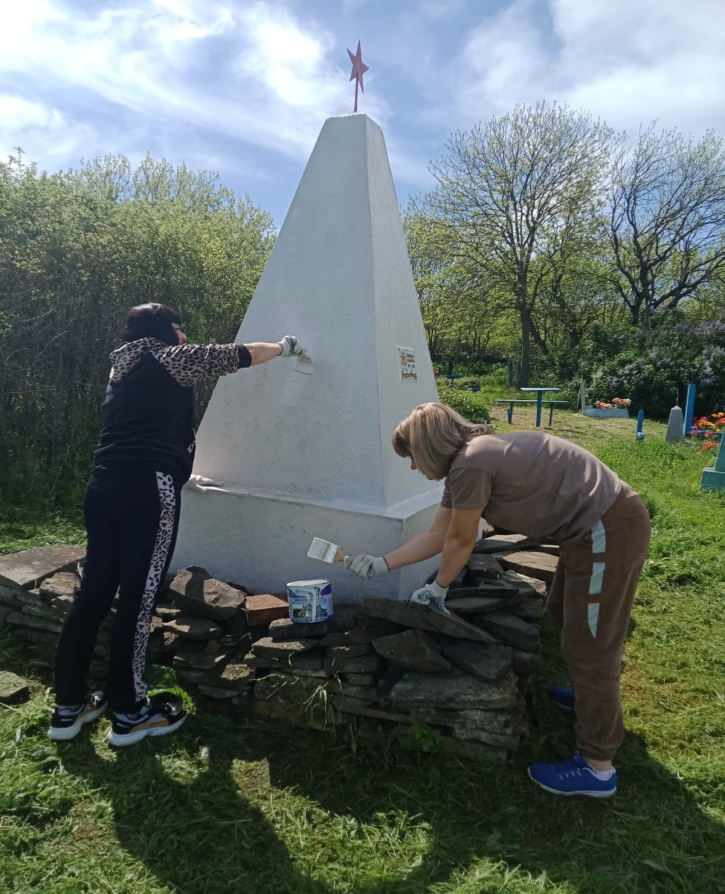                                                                                                    Победы состоялись субботники, в которых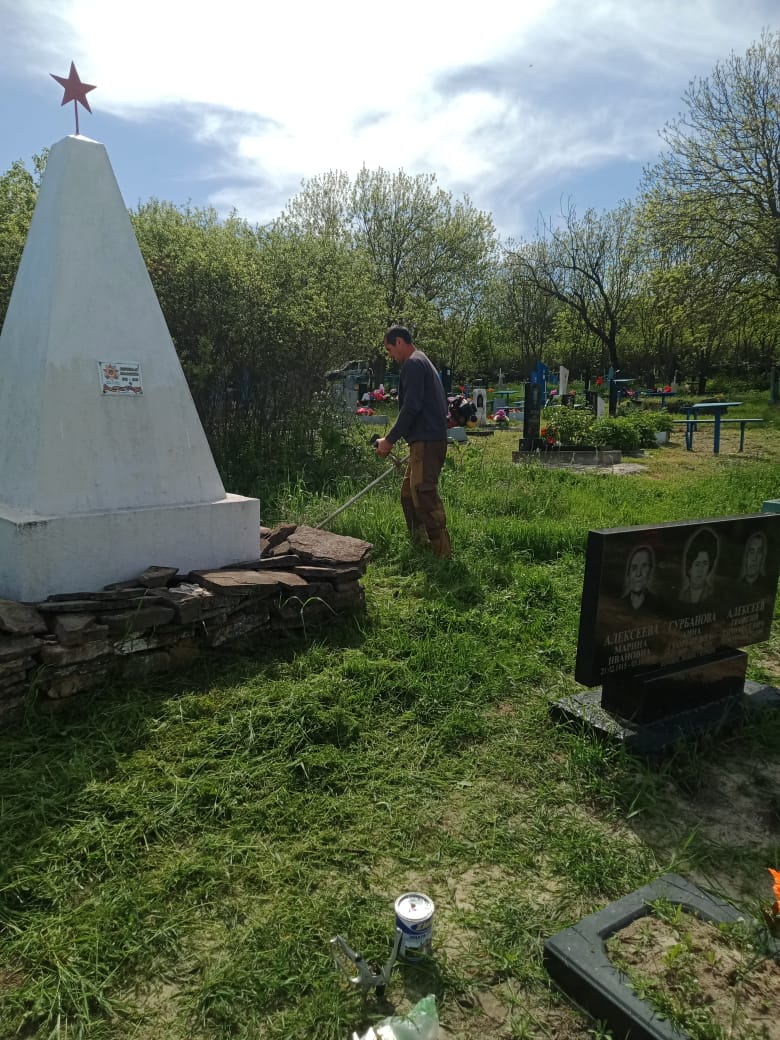 приняли участие  работники Администрации Барило-Крепинского сельского поселения:  Х.Атамано-Власовка , ул.Ворошилова (кладбище), Воинское захоронение- количество неизвестно. 
  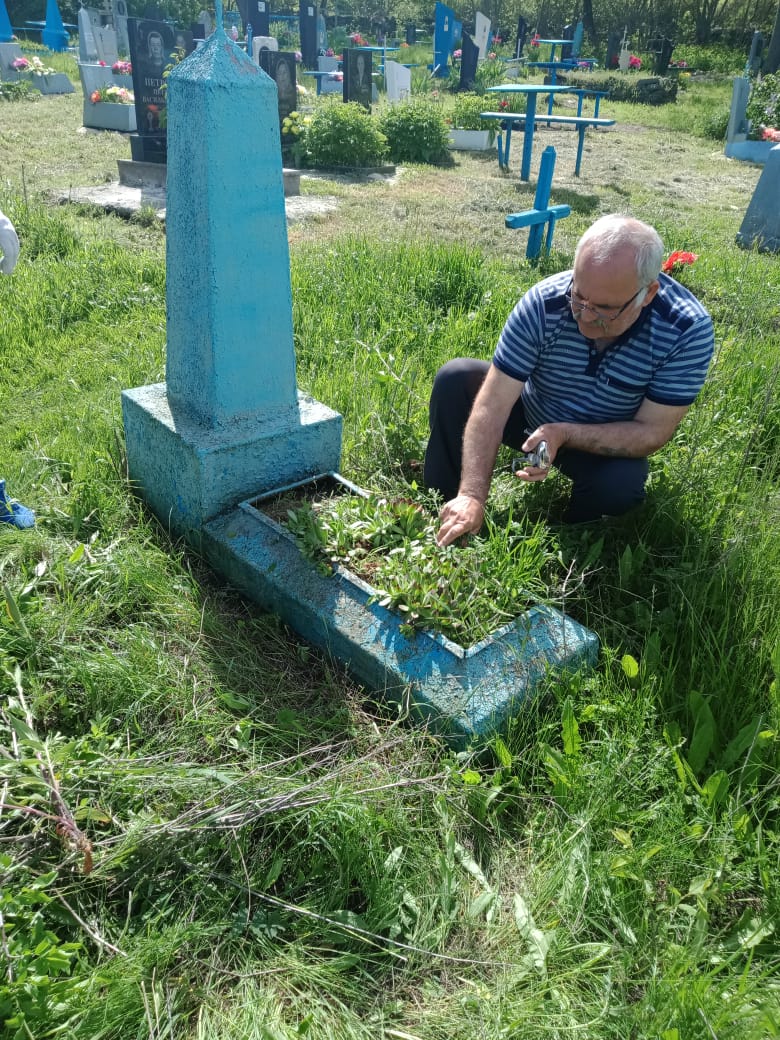 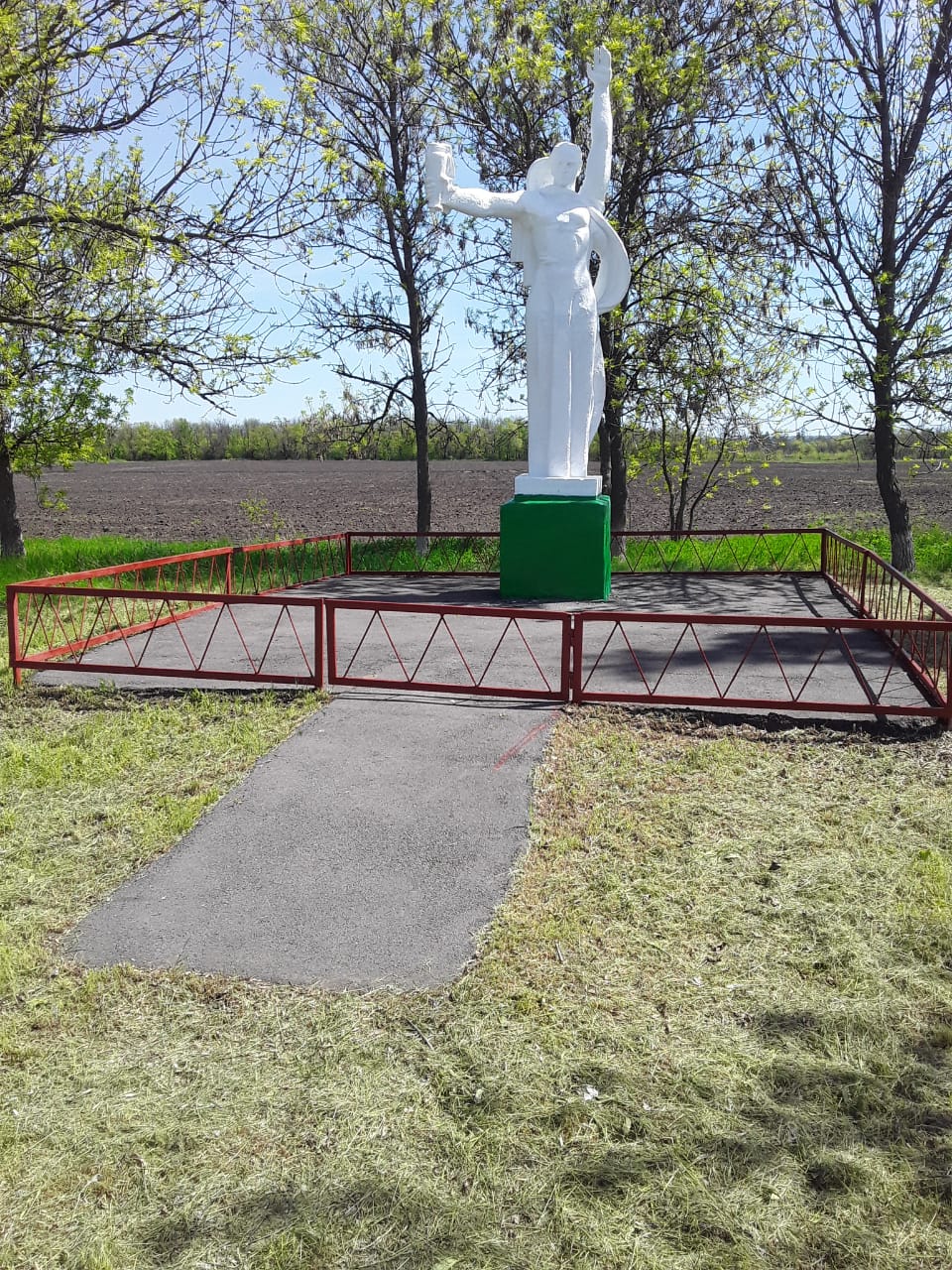 В Нагорно –Тузловке  прошла реконструкция Братской могилы ул.Выгонная, 1Б.Дата создания памятника  1958год,всего захоронено -2 военнослужащих ВОВ.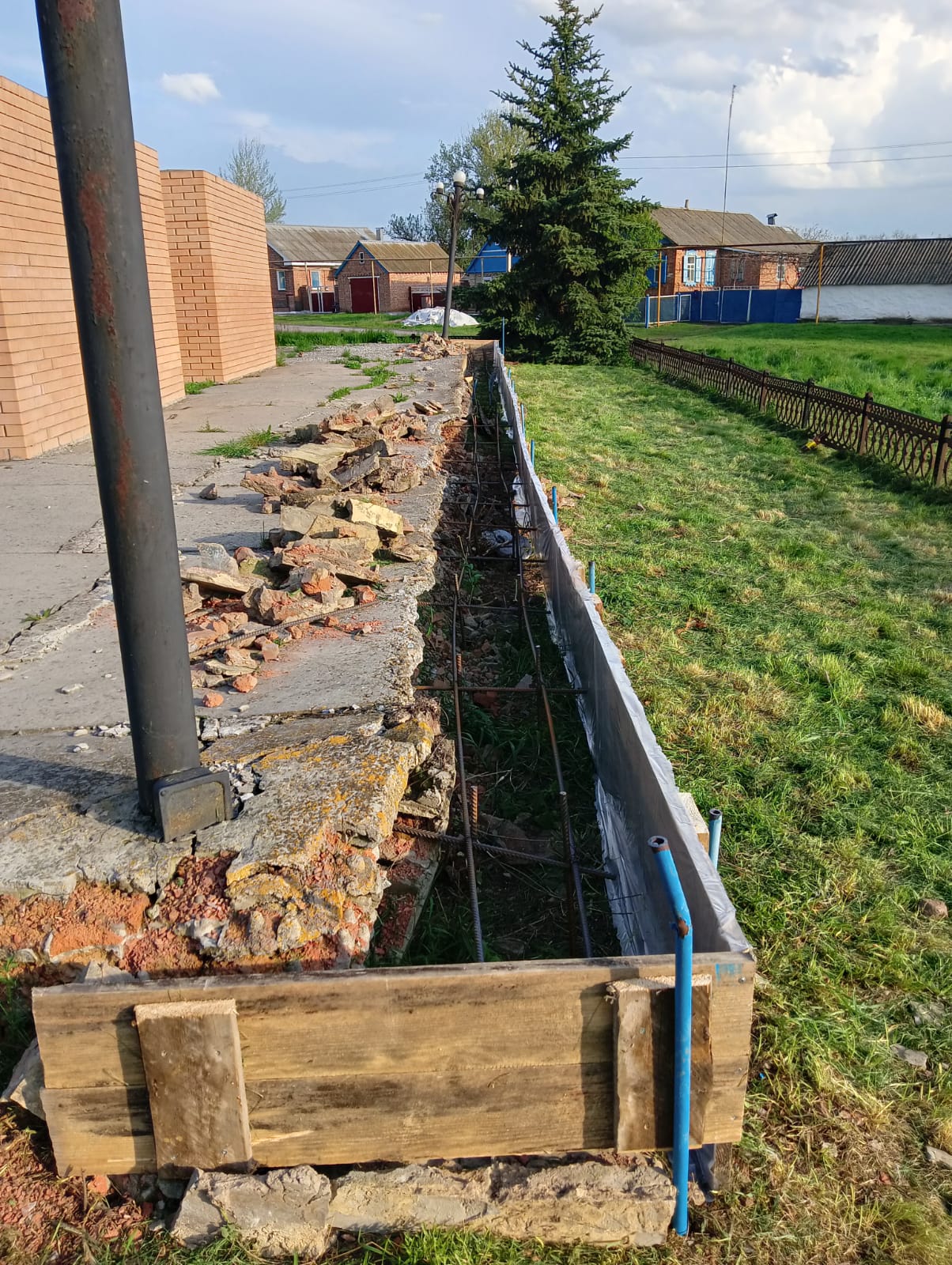 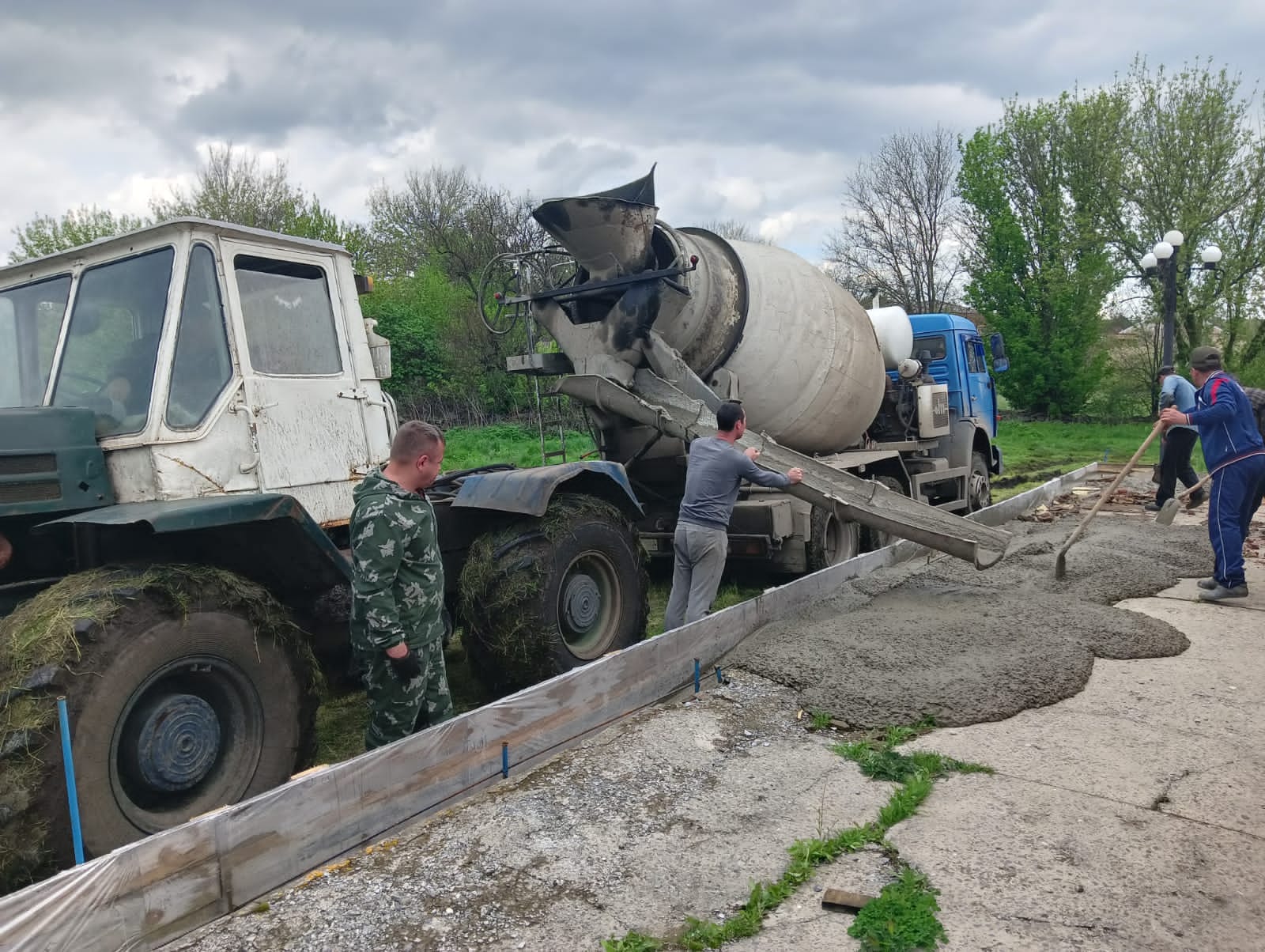 В Алексеево-Тузловке прошел ремонт Братской могилы, ул.Просвещения,1А.Дата создания памятника: 1941 год.Количество захороненных  :74 военнослужащих ВОВ.